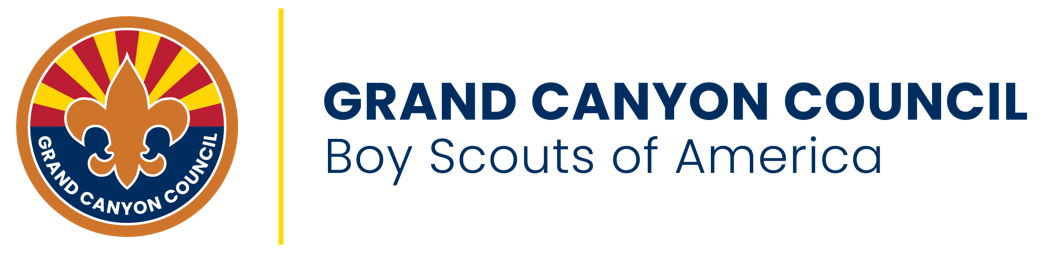 2022 Camp Cards Return SheetName: ___________________________________________Unit: __________________ District: ___________________Card Check Out: ____________________________________                             (Total number of cards checked out)                          Price per card: $10.00 Card Sales: Balance due to Council by May 13th, 2022.Money Due to Council:_______________________ x $_5.00___ = _______________            (# of cards sold)           (% earned)        (total dollars)Card Return: ________________________ Date: ___________                  (# of undamaged cards returned)        (date returned)Unit Representative: __________________________________Council Representative: _______________________________COUNCIL/DISTRCT COPY – RETURN TO CAMP CARD STAFF ADVISOR2022 Camp Cards Return SheetName: ___________________________________________Unit: __________________ District: ___________________Card Check Out: ____________________________________                             (Total number of cards checked out)                          Price per card: $10.00 Card Sales: Balance due to Council by May 13th, 2022.Money Due to Council:_______________________ x $_5.00___ = _______________            (# of cards sold)           (% earned)        (total dollars)Card Return: ________________________ Date: ___________                  (# of undamaged cards returned)        (date returned)Unit Representative: __________________________________Council Representative: _______________________________UNIT COPY